Znajdź kurtkę wiosenną na CeneoChcesz kupić kurtkę, która jednocześnie będzie wpisywać się w trendy, będzie komfortowa i dobra jakościowo. Znajdź kurtkę wiosenną na Ceneo w fasonie idealnym dla siebie.Znajdź kurtkę wiosenną na Ceneo - najmodniejsze modele w ostatnich sezonachPotrzebujesz odzieży wierzchniej i zastanawiasz się jakim model kupić? Znajdź kurtkę wiosenną na Ceneo, wybór jest na prawdę ogromny. Do wyboru w ofercie są skórzane ramoneski, pikowane kurtki, płaszcze czy prochowce. Każdy rodzaj jest inny, ma swoje wady i zalety, pasuje do różnych stylizacji. Ramoneski to ponadczasowy model, który bardzo często wybierany jest przez kobiety. Czarne modele coraz częściej ustępują miejsca innym kolorom i modelom z wyszyciami i wzorami. To jedna z niewielu kurtek, którą można nosić do eleganckich ubrań i na sportowo. Na spotkania z przyjaciółmi czy na nieformalne wyjścia najlepsze są kurtki sportowe z kapturem i ściągaczem. Absolutnym hitem ostatnich lat jest bomber, który często jest uszyty z materiałów, które przykuwają uwagę. Jeżeli wahasz się, jaki model wybrać, znajdź kurtkę wiosenną na Ceneo.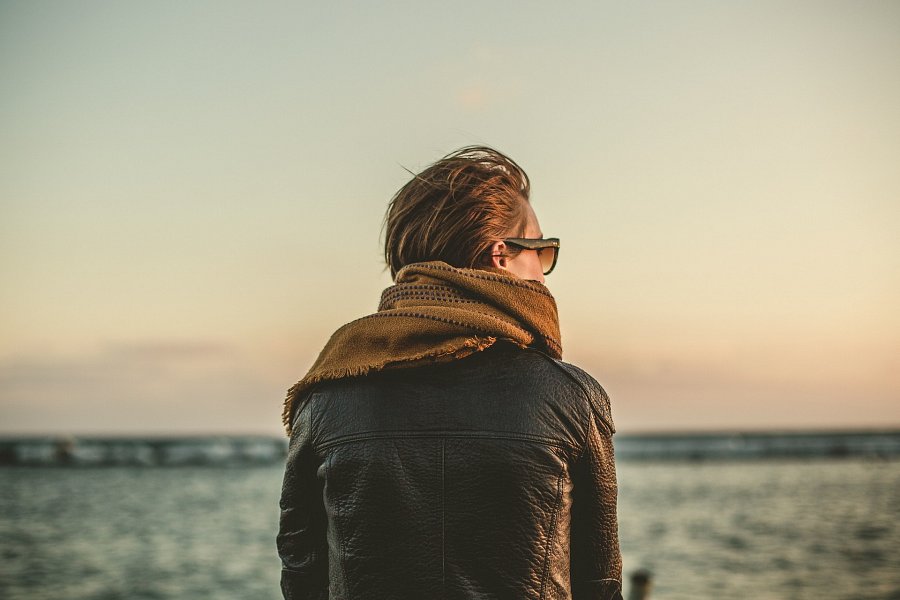 Znajdź kurtkę wiosenną na Ceneo - wybierz z wielu dostępnych modeli.Nie wiem na jaki model kurtki się zdecydować, a kiedy wchodzisz do sklepu i widzisz na wieszakach duży wybór, masz jeszcze większy mętlik w głowie? Znajdź kurtkę wiosenną na Ceneo, porównaj oferty w wielu sklepach i wybierz idealną dla siebie.